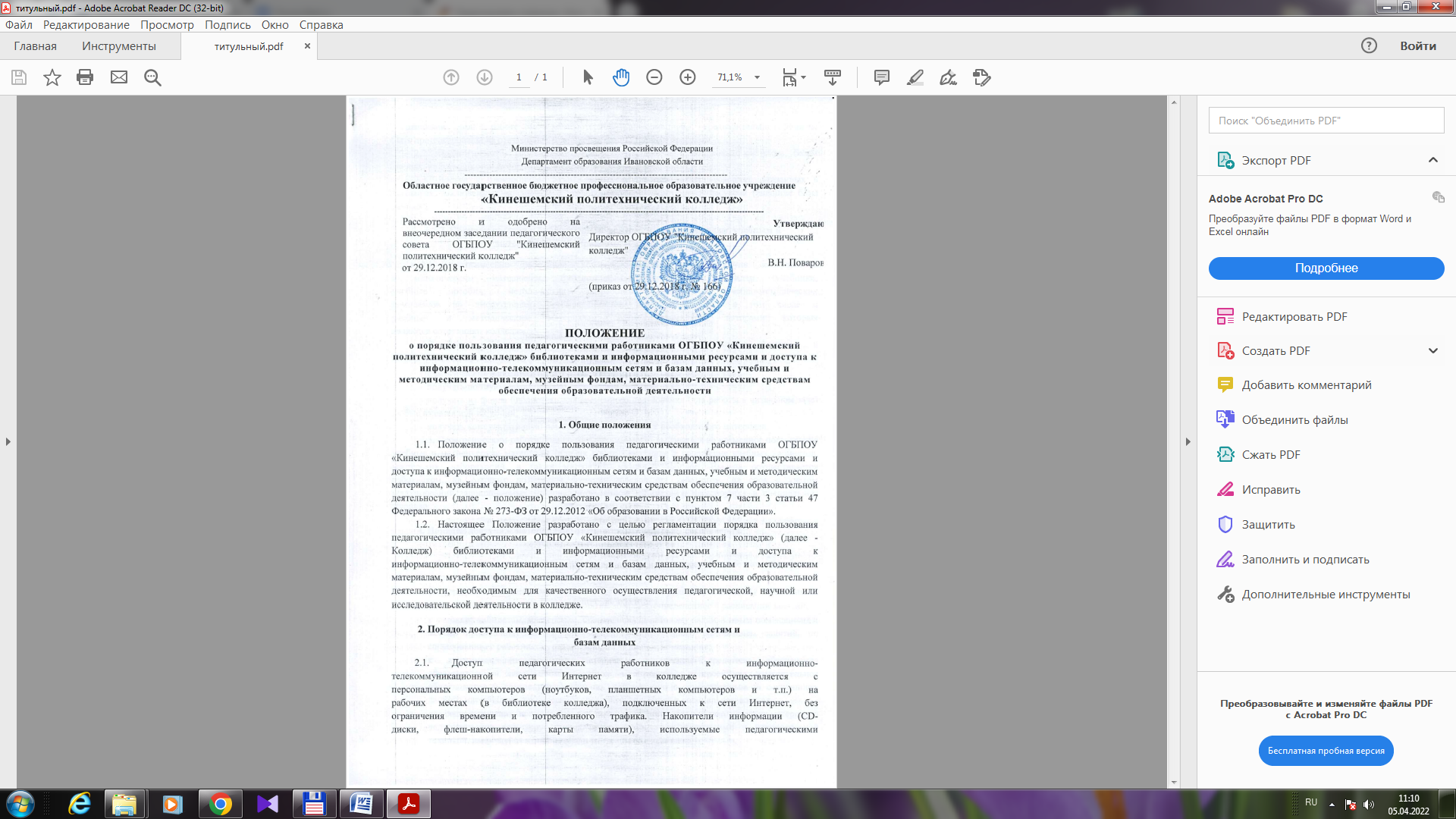 Министерство просвещения Российской ФедерацииДепартамент образования Ивановской области---------------------------------------------------------------------------------------Областное государственное бюджетное профессиональное образовательное учреждение «Кинешемский политехнический колледж»------------------------------------------------------------------------------------------------------------------------ПОЛОЖЕНИЕо порядке пользования педагогическими работниками ОГБПОУ «Кинешемский политехнический колледж» библиотеками и информационными ресурсами и доступа к информационно-телекоммуникационным сетям и базам данных, учебным и методическим материалам, музейным фондам, материально-техническим средствам обеспечения образовательной деятельности1. Общие положенияПоложение о порядке пользования педагогическими работниками ОГБПОУ «Кинешемский политехнический колледж» библиотеками и информационными ресурсами и доступа к информационно-телекоммуникационным сетям и базам данных, учебным и методическим материалам, музейным фондам, материально-техническим средствам обеспечения образовательной деятельности (далее - положение) разработано в соответствии с пунктом 7 части 3 статьи 47 Федерального закона № 273-ФЗ от 29.12.2012 «Об образовании в Российской Федерации».Настоящее Положение разработано с целью регламентации порядка пользования педагогическими работниками ОГБПОУ «Кинешемский политехнический колледж» (далее - Колледж) библиотеками и информационными ресурсами и доступа к информационно-телекоммуникационным сетям и базам данных, учебным и методическим материалам, музейным фондам, материально-техническим средствам обеспечения образовательной деятельности, необходимым для качественного осуществления педагогической, научной или исследовательской деятельности в колледже.2. Порядок доступа к информационно-телекоммуникационным сетям ибазам данных2.1.	Доступ педагогических работников к информационно-
телекоммуникационной сети Интернет в колледже осуществляется с
персональных компьютеров (ноутбуков, планшетных компьютеров и т.п.) на
рабочих местах (в библиотеке колледжа), подключенных к сети Интернет, без
ограничения времени и потребленного трафика. Накопители информации (CD-
диски, флеш-накопители, карты памяти), используемые педагогическими
работниками при работе с компьютерной информацией, предварительно должны
быть протестированы на отсутствие вредоносных компьютерных программ.Педагогическим работникам обеспечивается доступ к поисковым системам, базам данных, информационным справочным системам.Доступ к электронным базам данных осуществляется на условиях, указанных в договорах, заключенных колледжем с правообладателем электронных ресурсов (внешние базы данных).3. Порядок доступа к библиотечным фондам, музейным фондам, учебным и методическим материалам3.1.	Педагогические работники колледжа имеют право доступа к учебным
и методическим материалам, библиотечным и музейным фондам (учебники,
учебные пособия, методические разработки, документы учебно-методических
комплексов по дисциплинам, рекомендации и иные материалы), в том числе и
учебным и методическим материалам, разработчиками и авторами которых
являются сотрудники колледжа.3.2.	Доступ педагогических работников к библиотечным фондам и
информационным ресурсам осуществляется без ограничения.Педагогические работники имеют право:получать полную информацию о составе фонда библиотеки;получать из фонда библиотеки для временного пользования (для работы в читальном зале) любые издания или их копии;получать консультативную помощь в поиске и выборе необходимого материала.3.3. Педагогическим работникам по их запросам могут выдаваться во временное пользование учебные и методические материалы (или их копии), входящие в оснащение учебных кабинетов, мастерских, лабораторий, а также материалы музейных фондов. Выдача осуществляется работником, на которого возложены функции заведования кабинетом, на срок с учетом использования запрашиваемых материалов в данном кабинете, и фиксируется в специальном журнале.4. Порядок доступа к материально-техническим средствам обеспеченияобразовательной деятельности4.1. Доступ педагогических работников к материально-техническим средствам обеспечения образовательной деятельности осуществляется:без ограничения к учебным кабинетам, мастерским, спортивному и актовому залам и иным помещениям и местам проведения занятий во время, определенное в расписании занятий;к учебным кабинетам, мастерским, спортивному и актовому залам и иным помещениям и местам проведения занятий вне времени, определенного расписанием занятий, по согласованию с работником, ответственным за данное помещение;к движимым (переносным) материально-техническим средствам обеспечения образовательной деятельности (ноутбуки, мультимедийные проекторы, измерительное оборудование и другое имущество) по согласованию с ответственным за сохранность данного материально-технического средства с фиксацией в специальном журнале;для распечатывания, копирования или тиражирования учебных и методических материалов педагогические работники имеют право пользоваться принтерами и копировальной техникой, имеющейся в библиотеке и учительской  колледжа.Рассмотрено и одобрено на внеочередном заседании педагогического совета ОГБПОУ "Кинешемский политехнический колледж"от 29.12.2018 г.Утверждаю Директор ОГБПОУ "Кинешемский политехнический колледж" В.Н. Поваров(приказ от 29.12.2018 г. № 166)